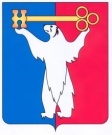 АДМИНИСТРАЦИЯ ГОРОДА НОРИЛЬСКАКРАСНОЯРСКОГО КРАЯПОСТАНОВЛЕНИЕ07.04.2021	г.Норильск	№ 132В связи с допущенной технической ошибкой, 1. Внести изменение в постановление Администрации города Норильска от 13.04.2020 № 161 «О подготовке документации по планировке территории», изложив пункт 1 в следующей редакции:«1. Подготовить документацию по планировке территории, предназначенной для размещения линейных объектов по проектам: «Месторождение Мокулаевское. Добыча известняка. Строительство автомобильной дороги № 1», «Месторождение «Мокулаевское». Добыча известняка. Сеть теплоснабжения», «Месторождение Мокулаевское. Добыча известняка. Строительство отпаек от существующих ВЛ-110кВ: ЛЭП127,128 до ГПП-110/6кВ», «Месторождение Мокулаевское. Добыча известняка. Технологический железнодорожный транспорт». Пост Хараелах - Перегон Хараелах – Маневровый район №7 (РСХ) поста Хараелах - Маневровый район №7 (РСХ) поста Хараелах» по адресу: Российская Федерация, Красноярский край, городской округ город Норильск, город Норильск, территория «Вспомогательная площадка рудника Октябрьский», земельный участок № 15, расположенного: Российская Федерация, Красноярский край, муниципальное образование город Норильск (далее – Проект) с учетом предложений ООО «НОК».».2.	Управлению по градостроительству и землепользованию Администрации города Норильска направить копию настоящего постановления в адрес ООО «НОК» не позднее десяти дней с даты его подписания.3.	Опубликовать настоящее постановление в газете «Заполярная правда» и разместить на официальном сайте муниципального образования город Норильск не позднее трех дней с даты его подписания.4.	Контроль настоящего постановления оставляю за собой.Глава города Норильска							          Д.В. Карасев  		О внесении изменений в постановление Администрации города Норильска от 13.04.2020 № 161